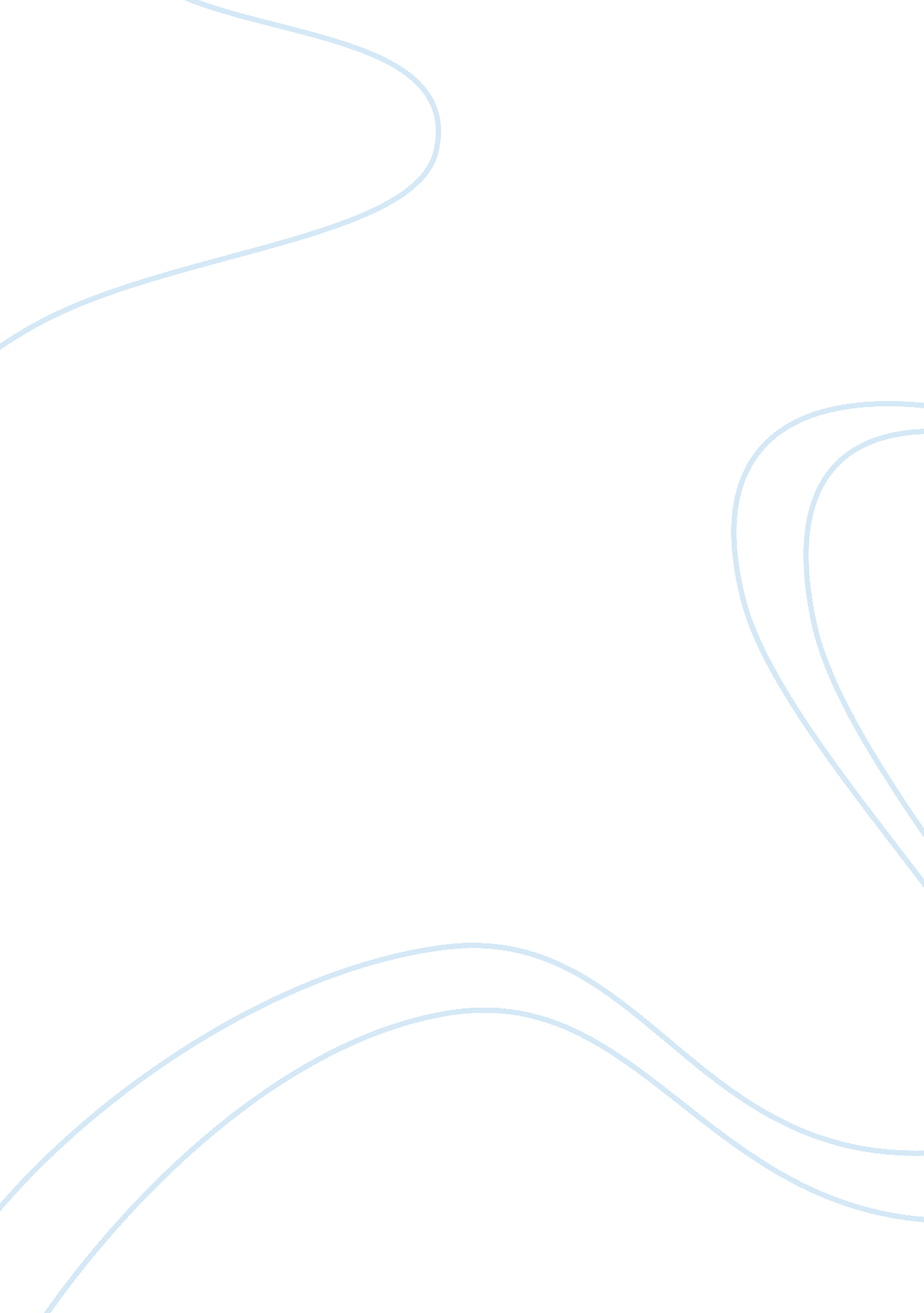 Special education in today's schoolsEducation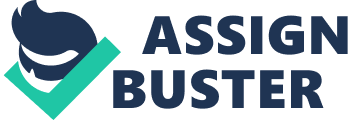 Through the training that I will instill on my members of the team within the organizations, I will be in a position to improve their performance thus ensuring that the needs of children with disabilities are effectively met (Turnbull 23). One of the major aspects that have motivated me to pursue special education is my great passion to assist the disadvantaged members of the community as well as a strong advocate for kids with special needs. My focus is to undertake masters in special education once I am through with my bachelor degree and become a mentor for young adults in addition to working with non-profit organizations in the community. 
I am highly aware of the excellent programs that are offered by your university and through the online conversation with some of your alumni, my interest to attend your university has deepened. In addition, to the relevant units that are offered by your faculties, you have one of the best computer facilities that will greatly assist me in my education and research. I hope you will offer me the privilege of undertaking my program in your fine institution 